Indicadores Julio 2017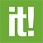 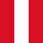 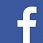 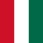 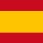 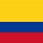 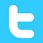 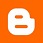 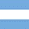 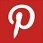 